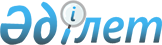 2004 жылға арналған республикалық бюджеттік бағдарламалардың паспорттарын бекіту туралы
(Қазақстан Республикасының Бас прокуратурасы)Қазақстан Республикасы Үкіметінің 2003 жылғы 26 желтоқсандағы N 1327 қаулысы

       РҚАО-ның ескертуі.  P031327 қаулысын қараңыз.       "Бюджет жүйесi туралы" Қазақстан Республикасының 1999 жылғы 1 сәуiрдегi  Заңына сәйкес Қазақстан Республикасының Yкiметi қаулы етеді: 

      1. 349, 350, 351, 352-қосымшаларға сәйкес Қазақстан Республикасы Бас прокуратурасының 2004 жылға арналған республикалық бюджеттiк бағдарламаларының паспорттары бекітілсін. 

      2. Осы қаулы 2004 жылғы 1 қаңтардан бастап күшiне енедi.        Қазақстан Республикасының 

      Премьер-Министрі 

Қазақстан Республикасы     

Yкiметiнiң           

2003 жылғы 26 желтоқсандағы  

N 1327 қаулысына       

349-қосымша                 Ескерту. 349-қосымшаға өзгеріс енгізілді - ҚР Үкіметінің 2004.04.12. N  197в , 2004.12.03. N  197ад   қаулыларымен . 502 - Қазақстан Республикасының Бас прокуратурасы 

      Бюджеттiк бағдарламаның әкiмшiсi  2004 жылға арналған 

"Қазақстан Республикасында заңдардың және заңға бағынышты 

актiлердiң дәлме-дәл және бiр iздi қолданылуына жоғары қадағалауды iске асыру" 

деген 001 республикалық бюджеттiк бағдарламаның 

ПАСПОРТЫ       1. Құны: 4515879 мың теңге (төрт миллиард бес жүз он бес миллион сегiз жүз жетпiс тоғыз мың теңге). 

      2. Бюджеттiк бағдарламаның нормативтiк құқықтық негiзi: "Еңбектi қорғау туралы" Қазақстан Республикасының 1993 жылғы 22 қаңтардағы  Заңы ; "Прокуратура туралы" Қазақстан Республикасының 1995 жылғы 21 желтоқсандағы  Заңы ; "Бюджет жүйесi туралы" Қазақстан Республикасының 1999 жылғы 1 сәуiрдегі  Заңы ; "Мемлекеттiк қызмет туралы" Қазақстан Республикасының 1999 жылғы 23 шiлдедегi  Заңының 1-30-баптары; "Қазақстан Республикасындағы еңбек туралы" (12 тарау) Қазақстан Республикасының 1999 жылғы 10 желтоқсандағы  Заңы ; "2004 жылға арналған республикалық бюджет туралы" Қазақстан Республикасының 2003 жылғы 5 желтоқсандағы  Заңы ; Қазақстан Республикасы Президентiнiң "Қазақстан Республикасының мемлекеттiк органдар жүйесiн одан әрi оңтайландыру жөнiндегi шаралар туралы" 1999 жылғы 22 қаңтардағы N 29  Жарлығы ; "Қазақстан Республикасы Бас прокуратурасының Құқықтық статистика және арнайы есепке алу жөнiндегi комитетiн құру туралы" Қазақстан Республикасы Президентiнiң 2003 жылғы 28 наурыздағы N 1050  Жарлығы ; "Қазақстан Республикасының мемлекеттiк органдарына көлiк қызметiн көрсету үшiн қызметтiк жеңiл автомобильдердi пайдалануды ретке келтiру туралы" Қазақстан Республикасы Үкiметiнiң 1999 жылғы 27 мамырдағы N 663  қаулысы ; "Қазақстан Республикасында қылмысқа қарсы күрес бағдарламасы туралы" Қазақстан Республикасы Yкiметiнiң 2000 жылғы 31 желтоқсандағы N 1641  қаулысы , Қазақстан Республикасы Қылмыстық iс жүргiзу кодексiнiң 534, 537-541-баптары. <*> 

      3. Бюджеттiк бағдарламаны қаржыландыру көздерi: республикалық бюджеттiң қаражаты. 

      4. Бюджеттiк бағдарламаның мақсаты: Қазақстан Республикасының прокуратура органдарының өздерiне жүктелген функциялардың барынша тиiмдi орындалуына қол жеткiзу үшiн қызметiн қамтамасыз ету, қылмыстық қудалау саласында алынған халықаралық мiндеттемелердi жедел орындау және қамтамасыз ету. <*> 

      5. Бюджеттiк бағдарламаның мiндеттерi: Қазақстан Республикасы Бас прокуратурасының орталық аппаратын, облыстық және оған теңестiрiлген прокуратураларды, Қазақстан Республикасының Құқықтық статистика және арнайы есепке алу жөнiндегi комитетiн және оның аумақтық бөлiмшелерiн, С.Есқараев атындағы Заңдылық, құқық тәртiбi проблемаларын зерттеу және прокуратура органдары қызметкерлерiнiң бiлiктiлiгiн арттыру институтын ұстау. Прокуратура органдарының қызметкерлерiн қажеттi еңбек жағдайларымен қамтамасыз ету, шетелде ұсталған Қазақстан Республикасының азаматтарын экстрадициялау саласында халықаралық ынтымақтастықты кеңейту. <*> 

      6. Бюджеттiк бағдарламаны iске асыру жөнiндегi iс-шаралар жоспары. 

____________________________________________________________________ 

Рет|Бағ.|Кiшi |   Кіші    |   Бағдарламаны   | Іске  |   Жауапты 

са.|дар.|бағ. |бағдарлама.|    іске асыру    | асыру | орындаушылар 

ны |лама|дар. |  лардың   |    жөніндегі     |мерзімі| 

N |коды|лама |  атауы    |    іс-шаралар    |       | 

   |    |коды |           |                  |       | 

____________________________________________________________________ 

1 |  2 |  3  |     4     |         5        |   6   |      7 

____________________________________________________________________ 

1   001       Қазақстан 

              Республика. 

              сында заң. 

              дардың және 

              заңға 

              бағынышты 

              актiлердiң 

              дәлме-дәл 

              және бiр 

              iздi қолда. 

              нылуына 

              жоғары 

              қадағалауды 

              iске асыру 2        001  Орталық      Қазақстан Республи. Бiр    Қазақстан 

              органның     касы Бас прокурату. жыл    Республикасы. 

              аппараты     расының орталық     ішінде ның Бас 

                           аппаратына жүктел.         прокуратурасы 

                           ген функцияларды 

                           орындау мақсатында 

                           бекiтiлген 260 

                           бiрлiктi штаттық 

                           лимитiне сәйкес, 

                           тиiстi норматив 

                           бойынша 12 қызмет. 

                           тiк автокөлiк 

                           бiрлiгiн ұстау, 

                           арнайы экстрадиция- 

                           лық топтарды жiберу 

                           және анықталған әрi 

                           ұсталған қылмыскерлердi 

                           әлемнiң әр түрлi елде- 

                           рiнен Қазақстан Рес- 

                           публикасына экстради- 

                           циялау мәселелерiн 

                           жедел шешудi қамтамасыз 

                           ету. <*> 3        002  Аумақтық     Облыстық және       Бiр    Қазақстан 

              органдардың  оларға теңестiріл.  жыл    Республикасы. 

              аппараттары  ген прокуратуралар. ішінде ның Бас 

                           ға жүктелген               прокуратурасы 

                           функцияларды орын. 

                           дау мақсатында 

                           бекiтiлген 4547 

                           бiрлiктi штаттық 

                           лимитке сәйкес, 

                           тиiсті норматив 

                           бойынша 360 авто. 

                           көлiк бiрлiгiн, 

                           1465 компьютердi, 

                           1040 принтердi 

                           ұстау. 4        007  Мемлекеттiк  С.Есқараев атындағы Бір    С.Есқараев 

              қызметшi.    Заңдылық, құқық     жыл    атындағы 

              лердiң       тәртiбi проблемала. ішінде Заңдылық, 

              білiктілi.   рын зерттеу және           құқық тәртiбi 

              гiн арттыру  прокуратура орган.         проблемаларын 

                           дары қызметкерлерi.        зерттеу және 

                           нiң бiлiктiлiгiн           прокуратура 

                           арттыру институтын         органдары 

                           жүктелген функция.         қызметкерлерi. 

                           ларды орындау              нiң бiлiктiлi. 

                           мақсатында бекiтiл.        гін арттыру 

                           ген 26 бiрлiктi            институты 

                           штаттық лимитке 

                           сәйкес ұстау. 5        008  Мемлекеттiк  Аумақтық прокура.   Бір    Қазақстан 

              органдардың  тура органдарының   жыл    Республикасы. 

              ғимараттары  ғимараттары мен     ішінде ның Бас 

              мен үй-жай.  құрылыстарына              прокуратурасы 

              ларын        күрделi жөндеу 

              күрделi      жүргізу. 

              жөндеу 6        009  Мемлекеттiк  Жабдықтар мен       Жыл    Қазақстан 

              органдары    бағдарламалық       бойы   Республикасы. 

              материалдық- қамтамасыз етудi           ның Бас 

              техникалық   сатып алу және             прокуратурасы 

              жарақтандыру орнату: Компьютер 

                           толық жинақта 

                           Pentium 4 2600 

                           Mhz/256Mb 333 

                           Mhz/Net 

                           Card/Video 64Mb 

                           /HDD 40Gb АТА 100 

                           7200rpm/3.5" 

                           1.44/СD50Х/Монитор 

                           17"/мат. Плата 5 

                           РСI slot 1-АGР/ 

                           желілі сүзгi/кла. 

                           виатура (орыс.лат/ 

                           қаз)USB, mouse 

                           optical sсrоll 

                           USB,-колонки 

                           (активтi)/чипсет 

                           865G/WindowsXP 

                           Рrо/ОffiсеХР Pro.  7        100  Қазақстан    Қазақстан           Бір    Қазақстан 

              Республикасы Республикасы Бас    жыл    Респуликасы 

              Бас прокура. прокуратурасының    ішінде Бас прокурату. 

              турасының    Құқықтық статис.           расының 

              Құқықтық     тика және арнайы           Құқықтық  

              статистика   есепкe алу жөнiнде.        статистика 

              және арнайы  гi комитетiнiң             және арнайы 

              есеп жөнiн.  аппаратын жүктел.          есепке алу 

              дегi комите. ген функцияларды           жөніндегі 

              тiнiң аппа.  орындау мақсатында         комитеті 

              ратты        бекiтiлген штат 

                           санының лимитiне 

                           сәйкес 107 бiрлiк. 

                           тi, тиiстi норматив 

                           бойынша 3 автокөлiк. 

                           тiк құралдарын, 121 

                           компьютердi, 33 

                           принтердi ұстау. 8        101  Қазақстан    Қазақстан           Бір    Қазақстан 

              Республи.    Республикасы Бас    жыл    Республикасы 

              касы Бас     прокуратурасының    ішінде Бас прокурату. 

              прокурату.   Құқықтық статис.           расының 

              расының      тика және арнайы           Құқықтық 

              Құқықтық     есепке алу жөнiн.          статистика 

              статистика   дегi комитетiнің           және арнайы 

              және арнайы  аумақтық органдар          есепке алу 

              есеп жөнiн.  аппараттарын               жөнiндегi 

              дегi кoмите. жүктелген функ.            комитетi 

              тiнiң аумақ. цияларды орындау 

              тық орган.   үшiн бекiтiлген 

              дарының      534 бiрлiктi штат 

              аппараттары  санының лимитiне 

                           сәйкес, тиiстi 

                           норматив бойынша 

                           18 автокөлiк 

                           бiрлiгiн, 423 

                           компьютердi, 233 

                           принтердi ұстау. 

                           Арнайы жабдықтарды 

                           сатып алу - 24  

                           бiрлiк, лицензиялық 

                           бағдарламалық қам- 

                           тамасыз етудi сатып 

                           алу - 1 бiрлiк, мар- 

                           шрутизатор - 13  

                           бiрлiк, ноутбук -  

                           2 бiрлiк. 

____________________________________________________________________       7. Бюджеттiк бағдарламаны орындаудан күтiлетiн нәтижелер: Қазақстан Республикасының Бас прокуратурасына жүктелген функцияларды уақытылы және сапалы орындау; прокуратура органдары қызметкерлерiнiң кәсiби деңгейiн арттыру; санитарлық, өртке қарсы және басқа нормаларға сәйкес келетiн еңбек жағдайларын жасау; республиканың прокуратура органдарының үздiксiз жұмыс iстеуi, қылмыстарды ашу, оларды жасаған адамдарды әшкерелеу және қылмыстық жауапкершiлiкке тарту, қылмыстық iс-әрекет жасағаны үшiн жазаның бұлтартпастығы. <*> 

Қазақстан Республикасы     

Yкiметiнiң           

2003 жылғы 26 желтоқсандағы  

N 1327 қаулысына       

350-қосымша          502 - Қазақстан Республикасының Бас прокуратурасы 

      Бюджеттiк бағдарламаның әкiмшiсi  2004 жылға арналған 

"Қылмыстық және жедел есеп жүргiзу жөнiндегi 

мемлекетаралық ақпараттық өзара iс-қимыл" 

деген 002 республикалық бюджеттiк бағдарламаның 

ПАСПОРТЫ       1. Құны: 1750 мың теңге (бiр миллион жетi жүз елу мың теңге). 

      2. Бюджеттiк бағдарламаның нормативтiк құқықтық негiзi: "Прокуратура туралы" Қазақстан Республикасының 1995 жылғы 21 желтоқсандағы Заңының  56-бабы ; "Қазақстан Республикасы құқық қорғау органдарының жүйесiн одан әрi реформалау жөнiндегi шаралар туралы" Қазақстан Республикасы Президентiнiң 1997 жылғы 22 сәуiрдегi N 3465  Жарлығы . 

      3. Бюджеттiк бағдарламаны қаржыландыру көздерi: республикалық бюджеттiң қаражаты. 

      4. Бюджеттiк бағдарламаның мақсаты: қылмысқа қарсы күрес, азаматтардың құқықтары мен бостандықтарын қорғау, қоғамдық тәртiптi күзету мiндеттерiн шешу кезiнде мемлекетаралық ақпараттық өзара iс-қимыл. 

      5. Бюджеттiк бағдарламаның мiндеттерi: тараптардан мемлекетаралық ақпараттық банкiге келiп түсетiн есепке алу материалдарының санына байланысты үлестiк қатысушы нысандағы мемлекетаралық ақпараттық банкiнiң мазмұны. 

      6. Бюджеттiк бағдарламаны iске асыру жөнiндегi iс-шаралар жоспары. 

____________________________________________________________________ 

Рет|Бағ.|Кiшi |   Кіші    |   Бағдарламаны   | Іске  |   Жауапты 

са.|дар.|бағ. |бағдарлама.|    іске асыру    | асыру | орындаушылар 

ны |лама|дар. |  лардың   |    жөніндегі     |мерзімі| 

N |коды|лама |  атауы    |    іс-шаралар    |       | 

   |    |коды |           |                  |       | 

____________________________________________________________________ 

1 |  2 |  3  |     4     |         5        |   6   |      7 

____________________________________________________________________ 

1   002       Қылмыстық    Қазақстан Республи. Жыл    Қазақстан 

              және жедел   касының үлес        бойы   Республикасы 

              есеп жүргізу қаражаты бойынша           Бас прокурату. 

              жөнiндегi    Ресей Федерациясы          расының 

              мемлекетара. Ішкі істер                 Құқықтық 

              лық ақпарат. министрлігі Бас            статистика 

              тық өзара    ақпарат орталығы.          және арнайы 

              iс-қимыл     ның Мемлекетаралық         есепке алу 

                           ақпарат банкісінің         жөнiндегi 

                           ағымдағы төлемдерін        комитетi. 

                           төлеу. 

____________________________________________________________________       7. Бюджеттiк бағдарламаны орындаудан күтiлетiн нәтижелер: мемлекеттiк мүдделерден шығатын қылмыстарды алдын-алу, ашу және тергеу мақсатында жедел-анықтамалық, iздестiру, криминалдық және өзге есепке алынатын мәлiметтердi ұсыну. 

Қазақстан Республикасы     

Yкiметiнiң           

2003 жылғы 26 желтоқсандағы  

N 1327 қаулысына       

351-қосымша                 Ескерту. 351-қосымшаға өзгеріс енгізілді - ҚР Үкіметінің  2004.12.03. N  197ад   қаулысымен . 502 - Қазақстан Республикасының Бас прокуратурасы 

      Бюджеттiк бағдарламаның әкiмшiсi  2004 жылға арналған 

"Қазақстан Республикасы Бас прокуратурасының Құқықтық статистика және арнайы есеп жөнiндегi комитетiнiң 

ақпараттық жүйесiн құру" 

деген 003 республикалық бюджеттiк бағдарламаның 

ПАСПОРТЫ       1. Құны: 202110 мың теңге (екi жүз екi миллион бiр жүз он мың теңге). 

      2. Бюджеттiк бағдарламаның нормативтiк құқықтық негiзi: "Прокуратура туралы" Қазақстан Республикасының 1995 жылғы 21 желтоқсандағы Заңының  56-бабы ; "Ақпараттандыру туралы" Қазақстан Республикасының 2003 жылғы 8 мамырдағы  Заңы ; "Қазақстан Республикасының ұлттық ақпараттық инфрақұрылымын қалыптастыру мен дамытудың мемлекеттiк бағдарламасы туралы" Қазақстан Республикасы Президентiнiң 2001 жылғы 16 наурыздағы N 573  Жарлығы ; "Қазақстан Республикасы Бас прокуратурасының Құқықтық статистика және арнайы есепке алу жөнiндегi комитетiн құру туралы" Қазақстан Республикасы Президентiнiң 2003 жылғы 28 наурыздағы N 1050  Жарлығы ; "Қазақстан Республикасында құқық бұзушылықтың алдын-алу мен қылмысқа қарсы күрестiң 2003-2004 жылдарға арналған бағдарламасы туралы" Қазақстан Республикасы Yкiметтiң 2002 жылғы 29 желтоқсандағы N 1430  қаулысымен бекiтiлген Қазақстан Республикасында құқық бұзушылықтың алдын-алу мен қылмысқа қарсы күрестiң 2003-2004 жылдарға арналған бағдарламасын iске асыру жөнiндегi iс-шаралар жоспарының 59 тармағы. 

      3. Бюджеттiк бағдарламаны қаржыландыру көздерi: республикалық бюджеттiң қаражаты. 

      4. Бюджеттiк бағдарламаның мақсаты: мемлекеттiк құқықтық ақпараттық статистикалық жүйенi жетiлдіру мен дамыту танылады. Статистикалық көрсеткiштердiң тұтастығын, уәждiлiгiн және жеткiлiктiлiгiн қамтамасыз ету үшiн Қазақстан Республикасында қылмыстар, әкiмшiлiк құқық бұзушылық және оларды жасаған адамдар туралы автоматтандырылған ақпараттық мәлiметтер базасын құру. 

      5. Бюджеттiк бағдарламаның мiндеттерi: ақпараттық жүйенi жетiлдiру мақсатында ақпараттық базаны құру, дамыту және қалыптастыру. 

      6. Бюджеттiк бағдарламаны iске асыру жөнiндегi iс-шаралар жоспары. 

____________________________________________________________________ 

Рет|Бағ.|Кiшi |   Кіші    |   Бағдарламаны   | Іске  |   Жауапты 

са.|дар.|бағ. |бағдарлама.|    іске асыру    | асыру | орындаушылар 

ны |лама|дар. |  лардың   |    жөніндегі     |мерзімі| 

N |коды|лама |  атауы    |    іс-шаралар    |       | 

   |    |коды |           |                  |       | 

____________________________________________________________________ 

1 |  2 |  3  |     4     |         5        |   6   |      7 

____________________________________________________________________ 

1   003       Қазақстан    1. Орталық аппарат  2004   Қазақстан 

              Республикасы үшiн үздiксiз       жылдың Республикасы. 

              Бас прокура. қоректендiру көзде. қаңтар ның Бас 

              турасының    рімен мәлiметтердi - жел. прокуратурасы, 

              Құқықтық     сақтау 2 серверден  тоқса. Қазақстан 

              статистика   тұратын кластердi   ны     Республикасы 

              және арнайы  сатып алу, орнату          Бас прокурату. 

              есеп жөнiн.  және жөндеу - 1            расының 

              дегi комите. бiрлiк; үздiксiз           Құқықтық 

              тiнiң        қоректендiру               статистика 

              ақпараттық   көздерiмен облыс           және арнайы 

              жүйесiн құру деңгейiндегi               есепке алу 

                           серверлер - 20             жөніндегі 

                           бiрлiк; үздiксiз           комитеті 

                           қоректендiру көзде. 

                           рiмен дербес ком- 

                           пьютерлер - 409 

                           бiрлiк, лазерлiк  

                           принтерлер - 329 

                           бiрлiк, түрлi-түстi 

                           лазерлiк принтер -  

                           1 бiрлiк, абоненттiк 

                           пункттер - 23 бiрлiк, 

                           кондиционерлер - 24 

                           бiрлiк, желiаралық 

                           қорғаушы экраны - 1 

                           бiрлiк, коммутатор. 

                           лар - 21 бiрлiк. 

                           2. МББЖ-ға лицен. 

                           зиялар сатып алу 

                           - 28 бiрлiк. 

                           3. Серверлер, 

                           кластерлер, орнату 

                           және ретке келтiру. 

                           4. Локальдi есептеу. 

                           шi желiлердi 

                           монтаждау және 

                           жөндеу. 

                           5. Ақпараттық жүйені 

                           дамыту. 

__________________________________________________________________       7. Бюджеттік бағдарламаны орындаудан күтiлетiн нәтижелер: республика бойынша статистикалық есептiң бiрыңғай автоматтандырылған мәлiметтер базасын құру және ақпаратты-статистикалық жүйенi толығымен компьютерлендiру және автоматтандыру үшiн жағдай жасау; құқықтық статистика субъектiлерiнiң қызметтерi және құқық бұзушылық, қылмыстар, оларды жасаған адамдар туралы ақпараттарды өңдеу және жинау жеделдiлiгiн арттыру. 

Қазақстан Республикасы     

Yкiметiнiң           

2003 жылғы 26 желтоқсандағы  

N 1327 қаулысына       

352-қосымша                 Ескерту. 352-қосымшаға өзгеріс енгізілді - ҚР Үкіметінің  2004.12.03. N  197ад   қаулысымен . 502 - Қазақстан Республикасының Бас прокуратурасы 

      Бюджеттiк бағдарламаның әкiмшiсi  2004 жылға арналған 

"Нашақорлық пен есiрткi бизнесiне қарсы күрес" 

деген 104 республикалық бюджеттiк бағдарламаның 

ПАСПОРТЫ       1. Құны: 2626 мың теңге (екi миллион алты жүз жиырма алты мың теңге). 

      2. Бюджеттiк бағдарламаның нормативтiк құқықтық негiзi: "Прокуратура туралы" Қазақстан Республикасының 1995 жылғы 21 желтоқсандағы Заңының  56 бабы ; Қазақстан Республикасы Президентiнiң 2000 жылғы 16 мамырдағы N 394  Жарлығымен бекiтiлген Қазақстан Республикасында нашақорлыққа және есiрткi бизнесіне қарсы күрестiң 2001-2005 жылдарға арналған стратегиясы; "Қазақстан Республикасы Бас прокуратурасының Құқықтық статистика және арнайы есепке алу жөнiндегi комитетiн құру туралы" Қазақстан Республикасы Президентiнiң 2003 жылғы 28 наурыздағы N 1050  Жарлығының 4 тармағы. 

      3. Бюджеттiк бағдарламаны қаржыландыру көздерi: республикалық бюджеттiң қаражаты. 

      4. Бюджеттiк бағдарламаның мақсаты: Қазақстан Республикасы Бас прокуратурасының Құқықтық статистика және арнайы есепке алу жөнiндегi комитетiнiң нашақорлықтың жағдайын зерттеу және бағалау жөнiндегi ұлттық ақпараттық-талдау орталығының материалдық-техникалық базасын нығайту. 

      5. Бюджеттiк бағдарламаның мiндеттерi: Қазақстан Республикасы Бас прокуратурасының Құқықтық статистика және арнайы есепке алу жөнiндегi комитетiнiң нашақорлықтың жағдайын зерттеу және бағалау жөнiндегi ұлттық ақпараттық-талдау орталығы үшiн активтердi сатып алу. 

      6. Бюджеттiк бағдарламаны iске асыру жөнiндегi iс-шаралар жоспары. 

____________________________________________________________________ 

Рет|Бағ.|Кiшi |   Кіші    |   Бағдарламаны   | Іске  |   Жауапты 

са.|дар.|бағ. |бағдарлама.|    іске асыру    | асыру | орындаушылар 

ны |лама|дар. |  лардың   |    жөніндегі     |мерзімі| 

N |коды|лама |  атауы    |    іс-шаралар    |       | 

   |    |коды |           |                  |       | 

____________________________________________________________________ 

1 |  2 |  3  |     4     |         5        |   6   |      7 

____________________________________________________________________ 

1   104       Нашақорлық   Ксерокстердi сатып  жыл    Қазақстан 

              пен есiрткi  алу - 12 бiрлiк.    бойы   Республикасы. 

              бизнесiне    түрлi-түстi прин-          ның Бас 

              қарсы күрес  тер - 1 бiрлiк,            прокуратурасы, 

                           сканер - 1 бiрлiк.         Қазақстан 

                                                      Республикасы 

                                                      Бас прокурату. 

                                                      расының 

                                                      Құқықтық 

                                                      статистика 

                                                      және арнайы 

                                                      есепке алу 

                                                      жөнiндегi 

                                                      комитетi. 

____________________________________________________________________       7. Бюджеттiк бағдарламаны орындаудан күтiлетiн нәтижелер: Қазақстан Республикасы Бас Прокуратурасының Құқықтық статистика және арнайы есепке алу жөнiндегi комитетiнiң нашақорлықтың жағдайын зерттеу және бағалау жөнiндегi ұлттық ақпараттық-талдау орталығының материалдық-техникалық базасын нығайту есiрткi, психотроптық заттар мен прекурсорлардың айналымына мемлекеттiк бақылау жасау жүйесiнiң тиiмдiлiгiн арттыруға мүмкiндiк бередi. 
					© 2012. Қазақстан Республикасы Әділет министрлігінің «Қазақстан Республикасының Заңнама және құқықтық ақпарат институты» ШЖҚ РМК
				